Праздник Новый год – самый сказочный, загадочный, весёлый, и всеми любимый праздник. Он наполнен волшебством и его с нетерпением ждут дети и взрослые.Огромную роль в подготовке к этому празднику играет изготовление поделок, сделанных родителями совместно с детьми.Каждый год в декабре, в канун Нового Года, мы по традиции проводим в группе выставку поделок. В этом году выставка называлась «Новогодняя сказка».Задачи выставки :1. Создать праздничную атмосферу в группе в канун Нового года.2. Повысить эстетику группы детского сада.3. Привлекать родителей к творческой деятельности с детьми.Родители и дети с удовольствием приняли участие, сделали замечательные поделки вместе, радуя всех своим творчеством и фантазией.В результате получились такие сказочные работы, приближающие нас к Новому году. Все они стали украшением новогоднего интерьера нашей группы.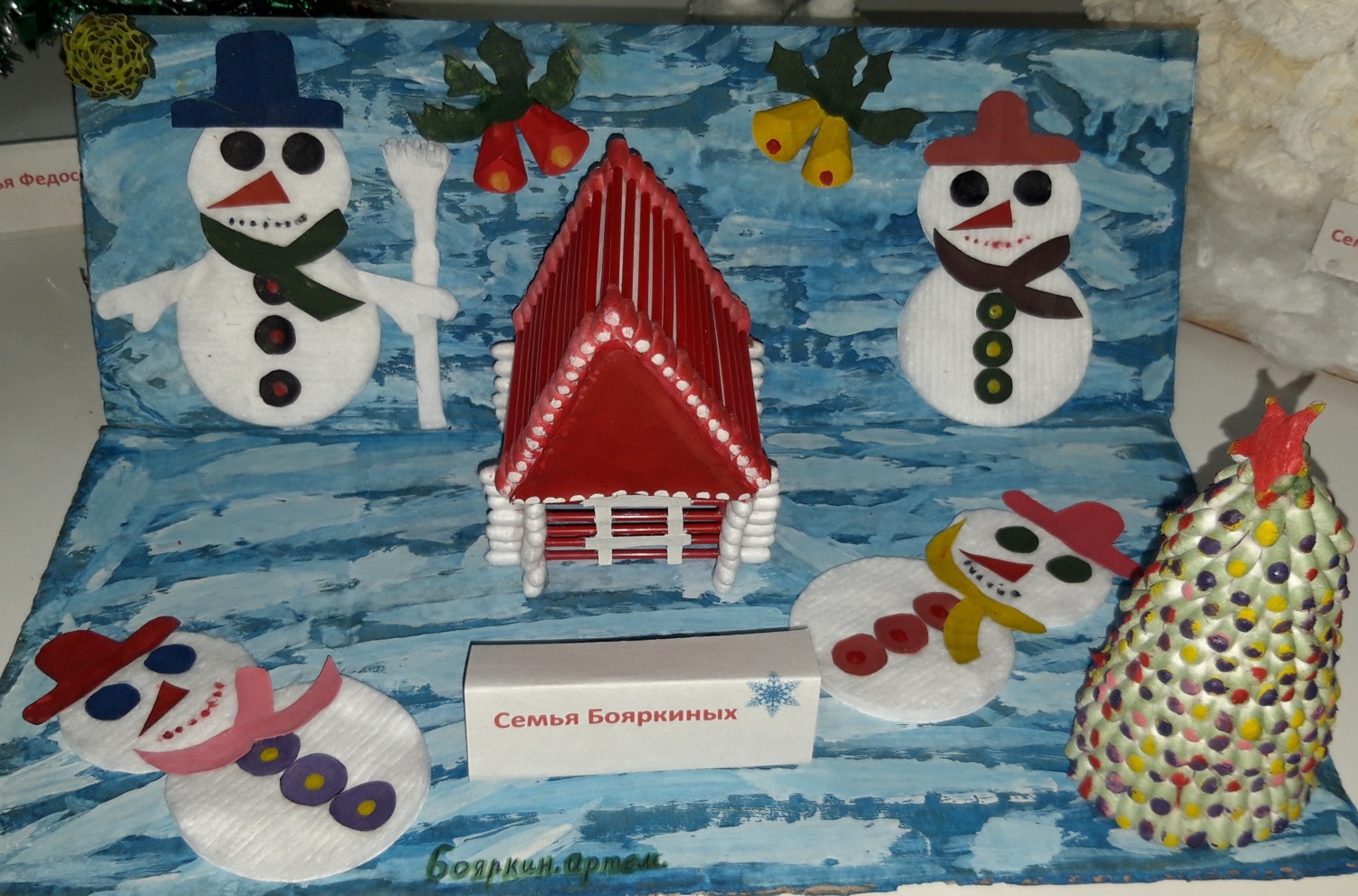 Семья Бояркиных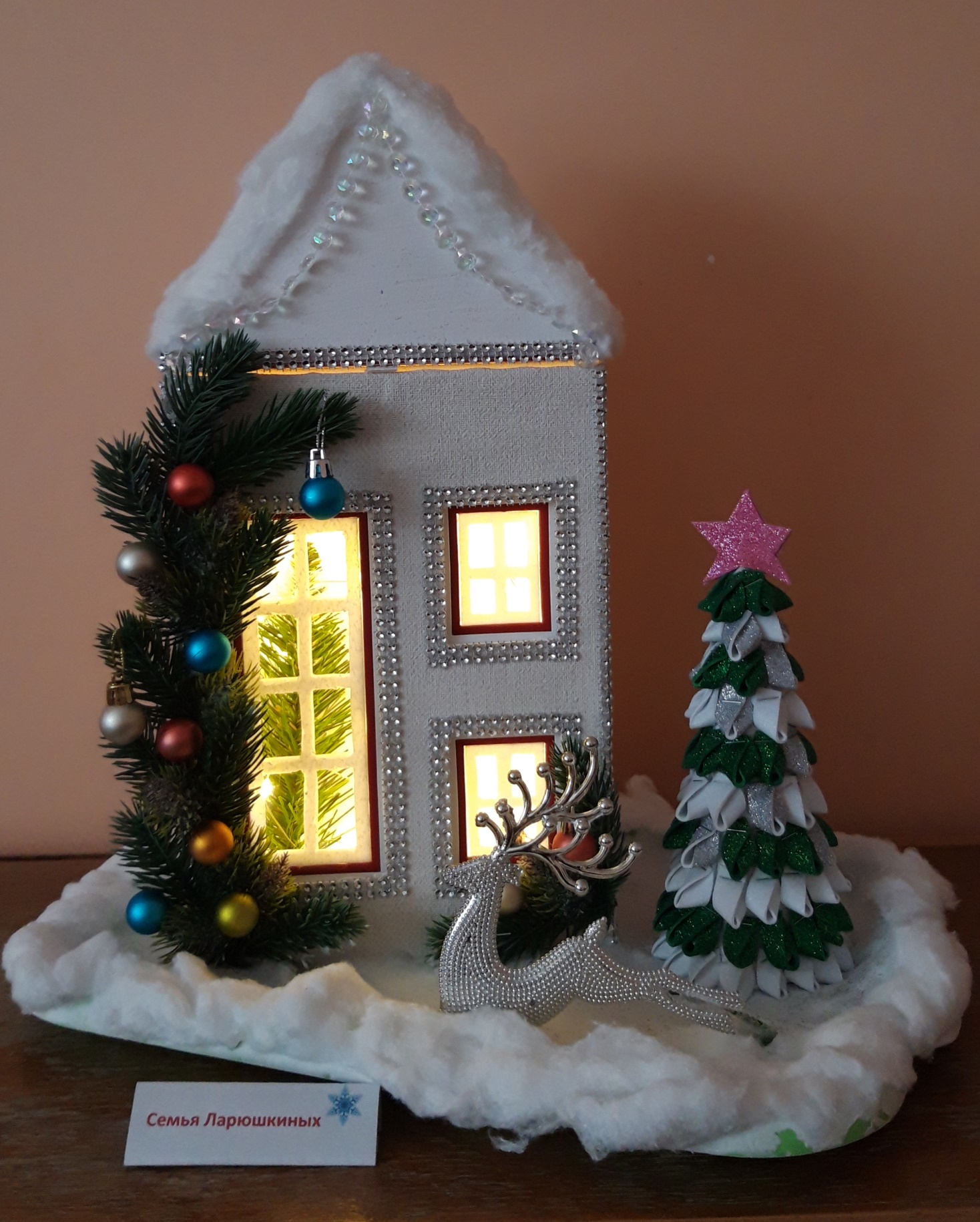        Семья Ларюшкиных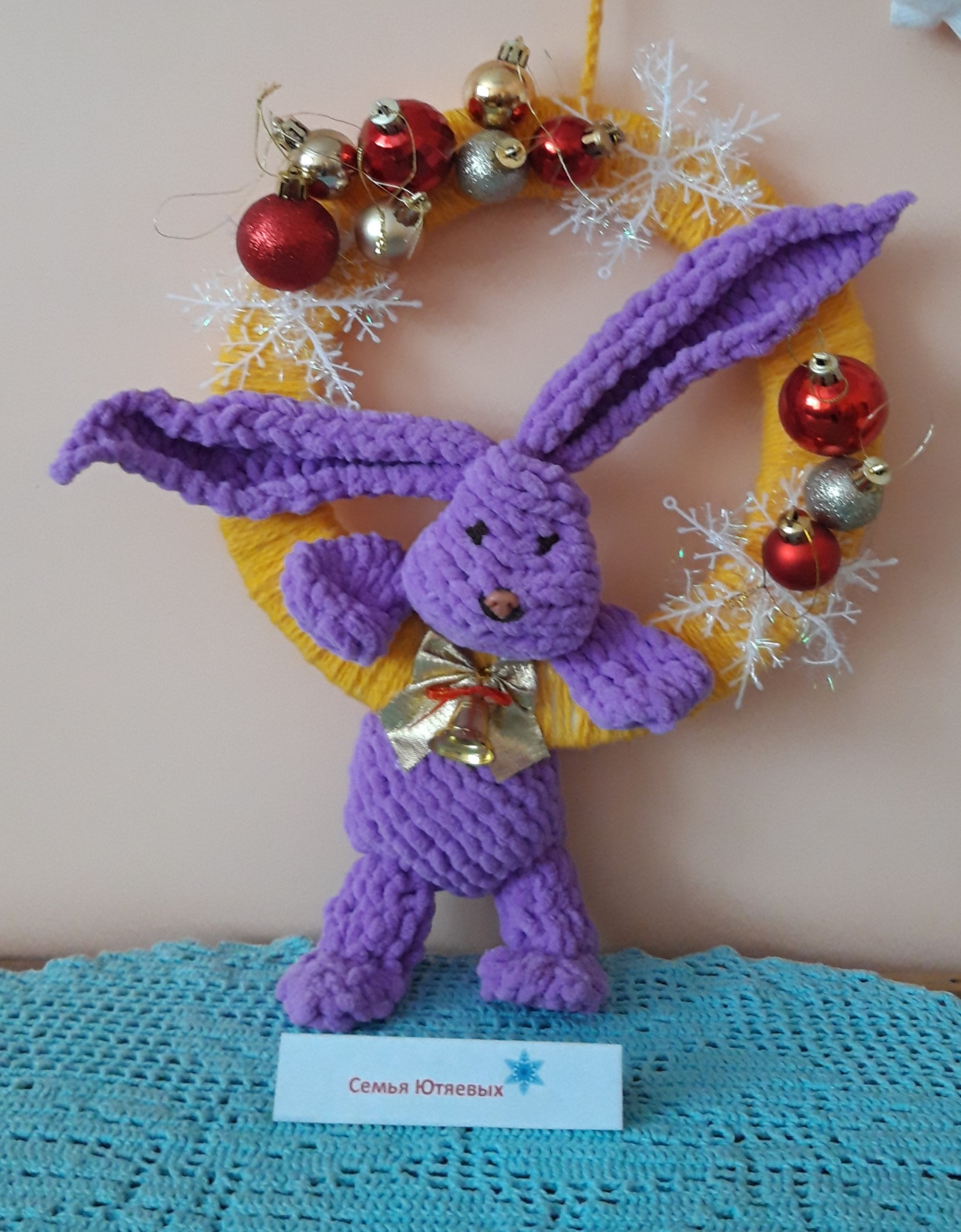               Семья Ютяевых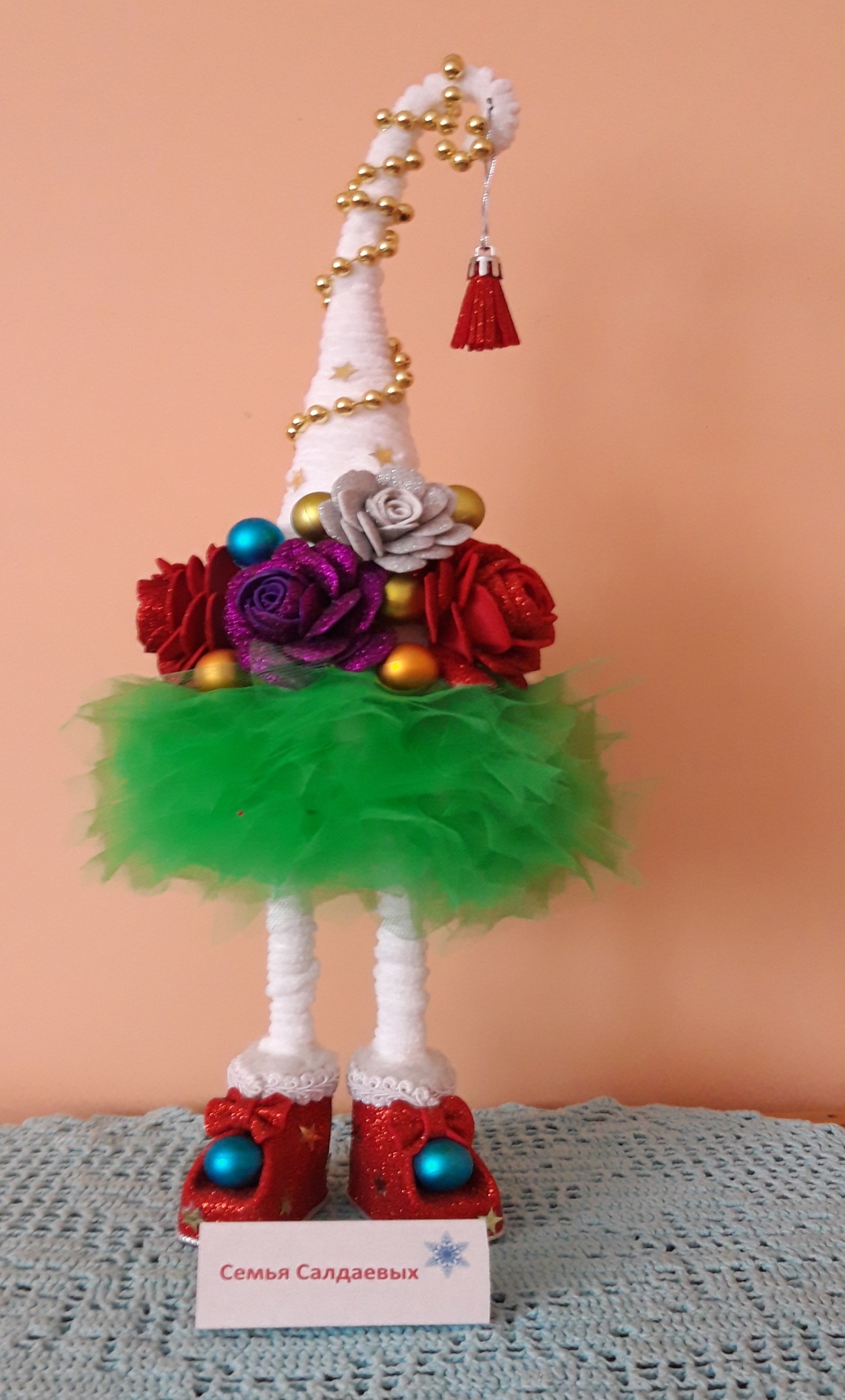             Семья Салдаевых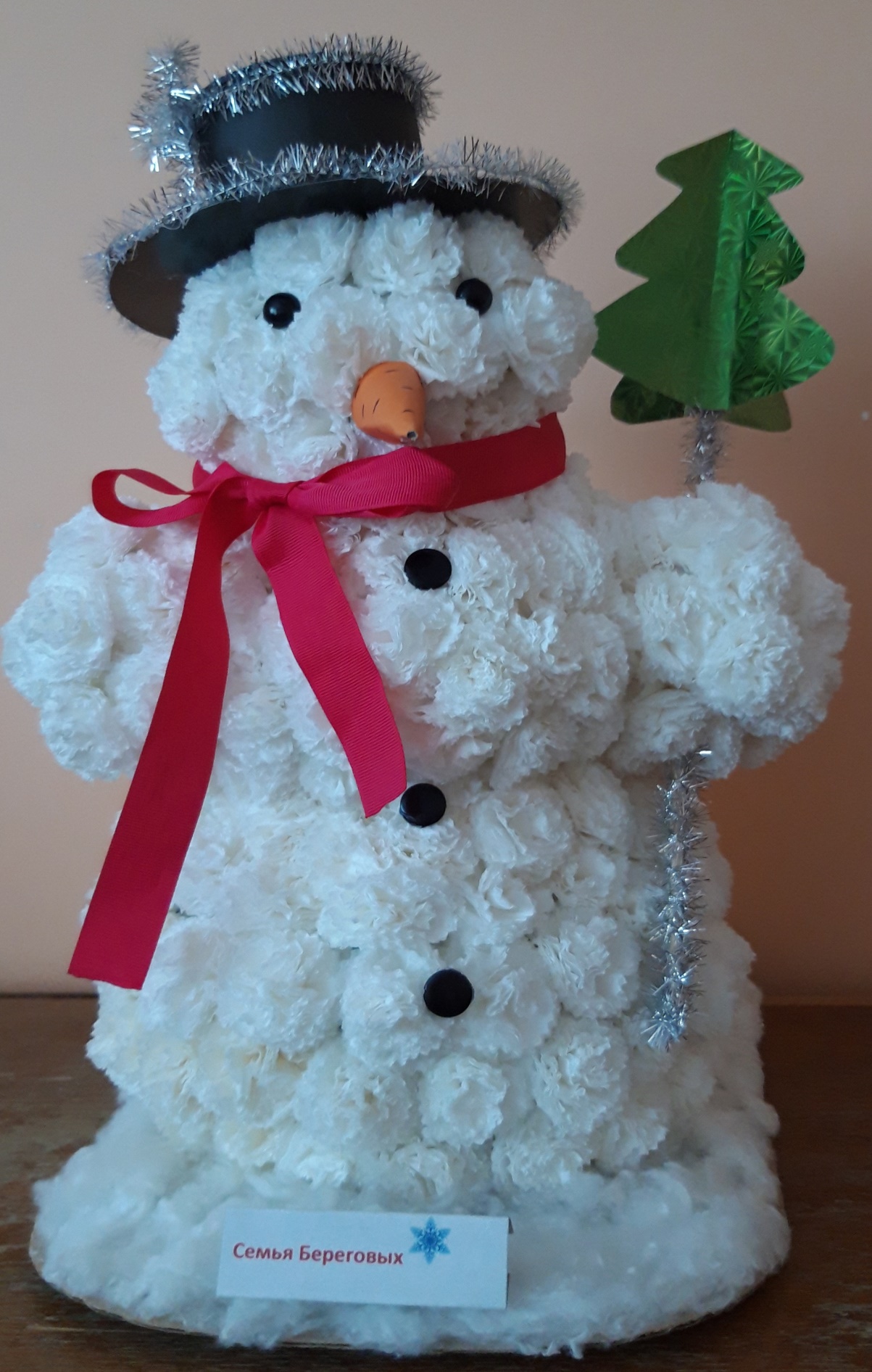                      Семья Береговых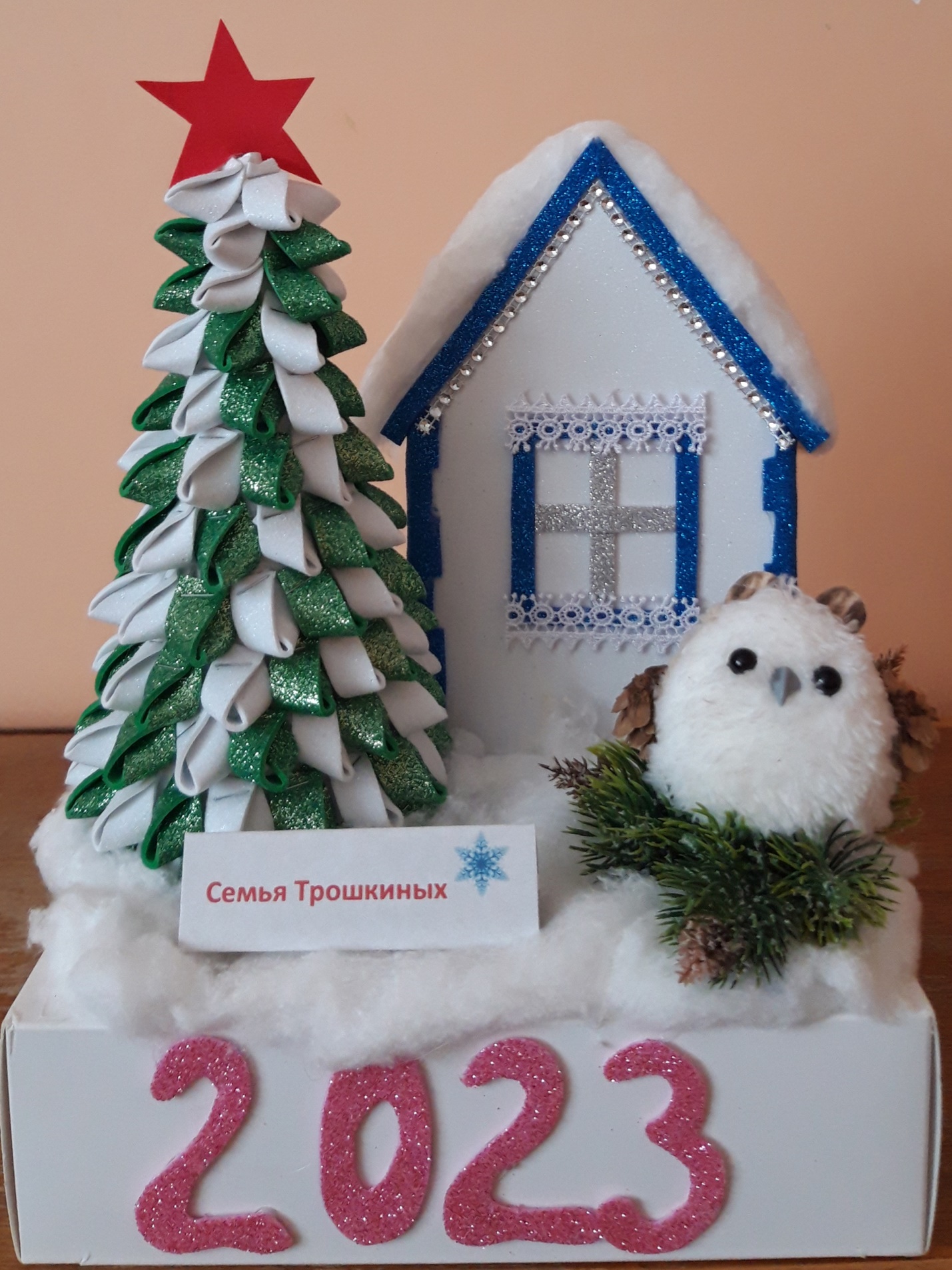            Семья Трошкиных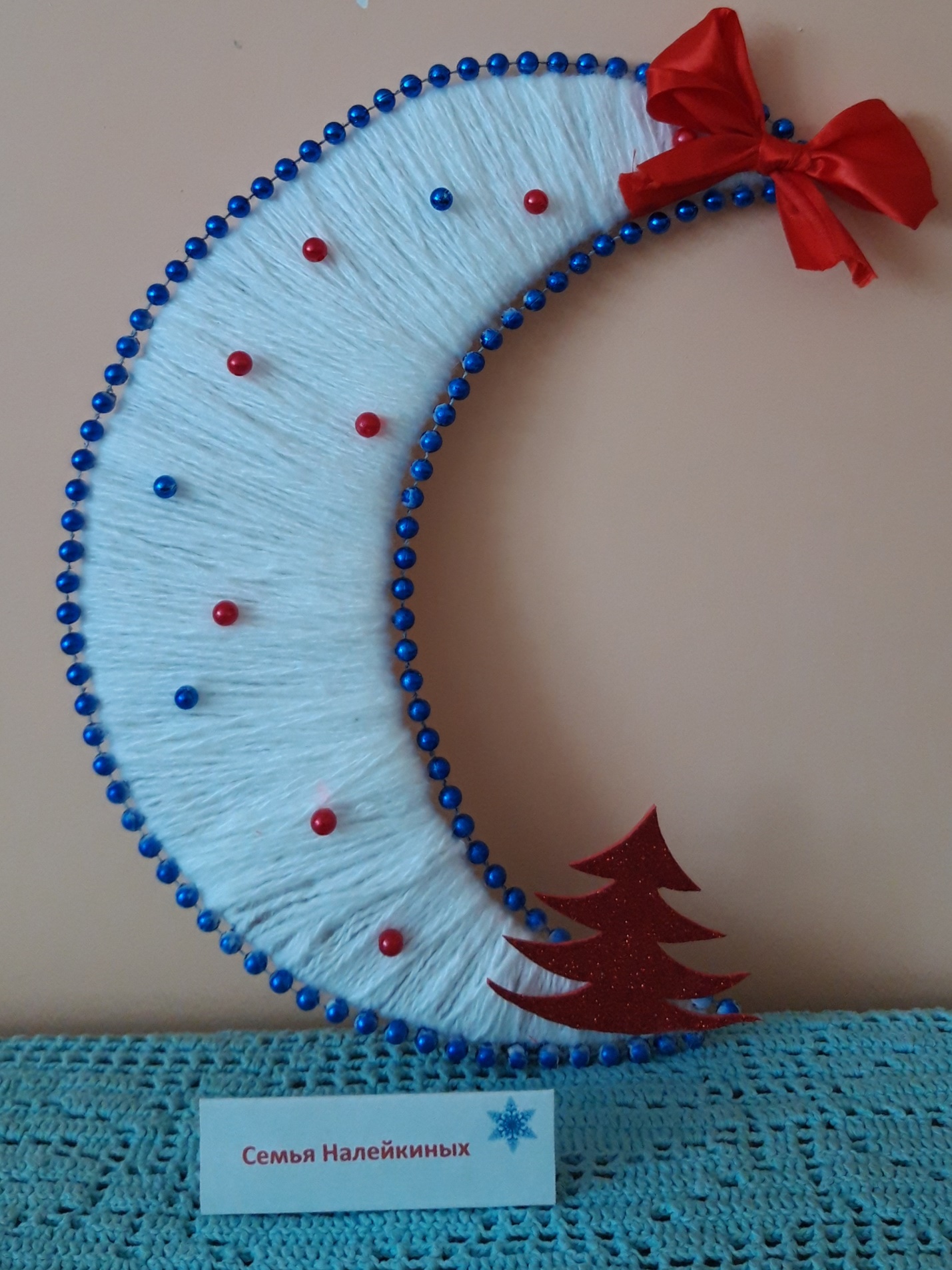             Семья Налейкиных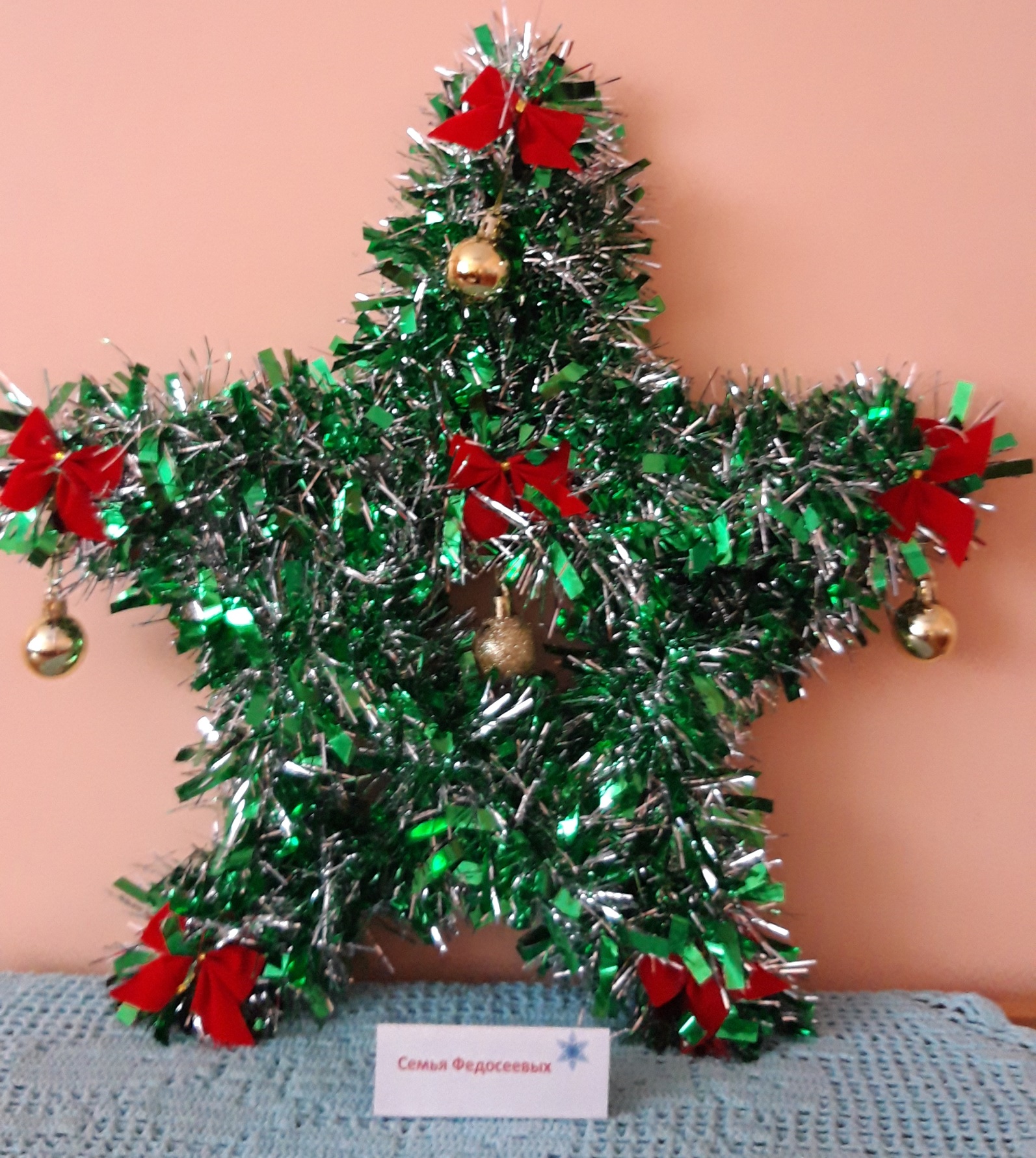     Семья Федосеевых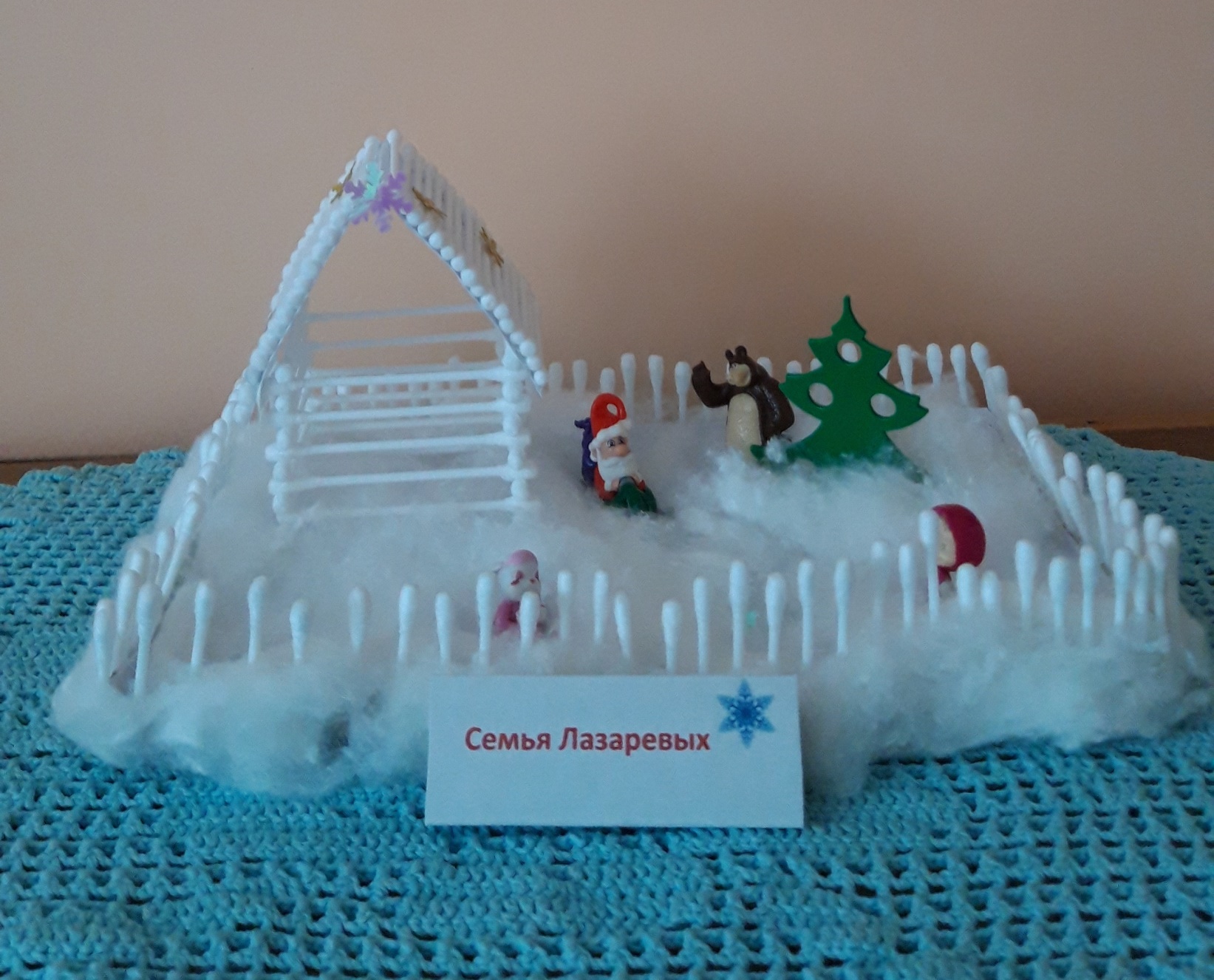   Семья Лазаревых